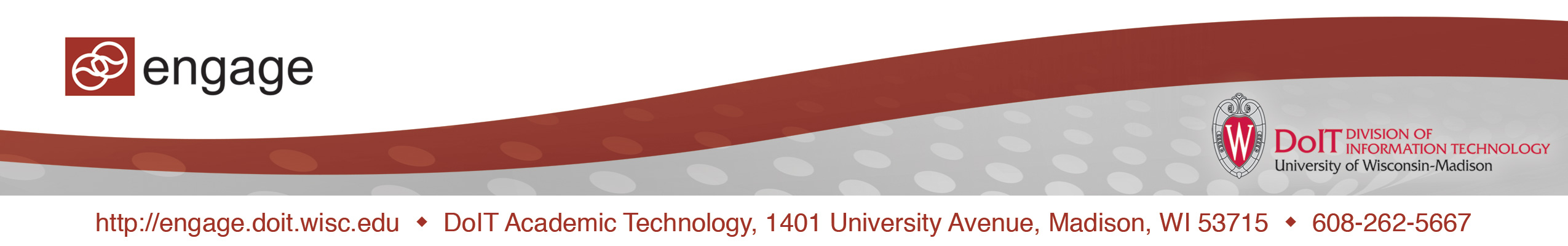 Collaborative Conundrum:What we know about group work and technology but often forgetTimmo Dugdale, Lindsey Schmidt, Doug WorshamEducause Annual Meeting - January 20, 2010Engage staff created and compiled resources to support faculty and consultants throughout the award program.  We encourage you to take a look and borrow anything that may be of use to you and/or your institution._______________________________________________________Third Party Applications Document: As a result of the award program, it became obvious our campus needed to provide guidelines for the use of third-party applications for instructional and research work.http://www.cio.wisc.edu/policies/Non-UWAppsServicesInstruction.doc Consultative Approach Document: This document outlines the consultative approach defined for the award.  Engage recommended 4 areas to be completed in consultation with each awardee.  https://wiki.doit.wisc.edu/confluence/display/engage/Consulting+GuideTips and Rubrics for Group Work: This page includes a variety of resources for facilitating and assessing group work.  The ‘Facilitating Collaboration Overview’ document provides a list or references on group work.http://engage.doit.wisc.edu/collaboration/rubrics/index.htmlFull evaluation report: The full report includes an overview of the Technology Enhanced Collaborative Group Work Award Program, a summary of the results, and the data summary for each item in the pre- and post- student and awardee surveys. http://engage.doit.wisc.edu/collaboration/2009_report/index.htmlEngage: Check out the Engage website for more information on the program.http://engage.doit.wisc.edu/index.html